APSTIPRINĀTSar 2013.gada 6.decembra iepirkuma komisijas sēdes protokolu Nr.1RĪGAS TEHNISKĀS UNIVERSITĀTESIEPIRKUMARTU-2013/157„Darba apģērba iegāde RTU TMF Aeronautikas institūta studentu praksei”NOLIKUMSVispārīgā informācijaIepirkums – Publisko iepirkumu likuma 8.1panta kārtībā rīkots iepirkums „Darba apģērba iegāde RTU TMF Aeronautikas institūta studentu praksei”.Iepirkuma identifikācijas numurs: RTU-2013/157.Pasūtītājs:Rīgas Tehniskā universitāte (turpmāk – RTU), Adrese: Kaļķu iela 1, Rīga, LV – 1658, Reģ. Nr. 3341000709, PVN Reģ. Nr. LV90000068977,Tālrunis: 67 089 333, fakss: 67 089 710, Mājaslapa: www.rtu.lv, e-pasts: rtu@rtu.lv. Pretendents ir piegādātājs, kurš iesniedzis piedāvājumu.Komisija – RTU iepirkuma komisija, kas pilnvarota organizēt Iepirkumu saskaņā ar kanclera 06.12.2013. rīkojumu Nr. 03000-1/138.Iepirkuma priekšmets: Darba apģērba iegāde RTU TMF Aeronautikas institūta studentu praksei saskaņā ar Tehnisko specifikāciju (pielikums Nr.2).CPV kods: 181000000-0 (profesionālie apģērbi, speciālie darba apģērbi un aksesuāri).Iepirkuma mērķis ir izvēlēties nolikuma prasībām atbilstošu piedāvājumu ar viszemāko cenu.Piedāvājumu vērtēšanas kritērijs: piedāvājums ar viszemāko cenu.Pakalpojuma piegādes vieta: Lomonosova iela 1A, k-1, Rīga.Pakalpojuma izpildes termiņš: līdz 2014.gada 20.janvārim.Norēķinu kārtība Iepirkuma līgumā: Pasūtītājs samaksu par Pakalpojumu veic bezskaidras naudas norēķinu veidā 20 darba dienu laikā pēc rēķina un pieņemšanas – nodošanas akta saņemšanas. Iepirkuma dokumentu saņemšana un citi nosacījumi:Ieinteresētie piegādātāji ar Iepirkuma nolikumu var iepazīties un lejupielādēt RTU mājaslapā www.rtu.lv sadaļā „Iepirkumi” vai RTU Iepirkumu nodaļā Rīgā, Kaļķu ielā 1, 310.kabinetā darba dienās, līdz 2013.gada 17.decembrim, plkst. 10:00. Pasūtītāja kontaktpersona: RTU Iepirkumu nodaļas vecākā iepirkumu speciāliste Inga Ļeonova, tālrunis: 67089812, e-pasts: Inga.Leonova@rtu.lv, fakss: 67089710.Katrs Pretendents ir tiesīgs iesniegt vienu piedāvājuma variantu.Papildu informācijas pieprasīšana un sniegšana:Ja ieinteresētais piegādātājs ir laikus pieprasījis papildu informāciju par iepirkumā iekļautajām prasībām attiecībā uz piedāvājumu sagatavošanu un iesniegšanu vai Pretendentu atlasi, Pasūtītājs to sniedz iespējami īsā laikā.Ieinteresētie piegādātāji pieprasījumus par paskaidrojumiem iesniedz rakstiskā veidā pa faksu: 67089710 un pa pastu: Kaļķu ielā 1, Rīga, LV-1658, kā arī jautājumu nosūta elektroniski MS Word formātā uz e-pastu: Inga.Leonova@rtu.lv.Pasūtītājs nodrošina brīvu un tiešu elektronisko pieeju iepirkuma dokumentiem  www.rtu.lv  sadaļā „Iepirkumi” .Pasūtītājs papildu informāciju, atbildes uz jautājumiem, kā arī citu informāciju, kas ir saistīta ar šo iepirkumu, publicē savā mājaslapā: www.rtu.lv sadaļā „Iepirkumi”. Piegādātājam ir pienākums sekot informācijai, kas tiks publicēta RTU mājaslapā www.rtu.lv  sakarā ar šo iepirkumu. Iepirkuma komisijas, piegādātāju un Pretendentu tiesības un pienākumi ir noteikti atbilstoši Publisko iepirkumu likumam.Piedāvājuma iesniegšanas un atvēršanas vieta, datums un kārtībaPiedāvājumi jāiesniedz līdz 2013.gada 17.decembrim plkst. 10:00, RTU Iepirkumu nodaļā Kaļķu ielā 1, 310.kabinetā, Rīgā, LV-1658 darba dienās, laikā no plkst. 08:30 – 17:00. Saņemot piedāvājumu, uz piedāvājuma aploksnes tiek norādīts piedāvājuma iesniegšanas datums un laiks.Piedāvājumus var arī iesniegt, atsūtot pa pastu. Pasta sūtījumam jābūt nogādātam 2.1.punktā noteiktajā vietā un termiņā. Pretendents pats personīgi uzņemas piedāvājuma nesavlaicīgas piegādes risku. Ja piedāvājumu iesniedz pēc norādītā piedāvājumu iesniegšanas termiņa beigām vai piedāvājums nav noformēts tā, lai piedāvājumā iekļautā informācija nebūtu pieejama līdz piedāvājumu iesniegšanas termiņa beigām, to neatvērtu atdod atpakaļ Pretendentam un Pretendenta piedāvājumu nereģistrē.Piedāvājumu atvēršanas sanāksme nav paredzēta.Iesniegto piedāvājumu Pretendents ir tiesīgs grozīt vai atsaukt tikai līdz piedāvājuma iesniegšanas termiņa beigām.Atsaukumam ir bezierunu raksturs un tas izslēdz Pretendenta atsauktā piedāvājuma tālāku līdzdalību iepirkumā.Piedāvājumu noformējuma pārbaudi, Pretendentu atlases pārbaudi, tehniskā piedāvājuma atbilstības pārbaudi un finanšu piedāvājuma vērtēšanu Komisija veic slēgtā sēdē.Piedāvājuma noformēšanaVisiem dokumentiem jābūt latviešu valodā. Citās valodās iesniegtajiem dokumentiem jāpievieno Pretendenta vai tulka apliecināts tulkojums latviešu valodā.Piedāvājums sastāv no viena sējuma 2 (divām) daļām. Piedāvājums ietver arī tā satura rādītāju. Piedāvājuma dokumenti jāsakārto šādā secībā:Kvalifikācijas dokumenti, kuriem pievienota Pieteikuma vēstule (Nolikuma pielikumā Nr.1 – Pieteikuma vēstules forma);Tehniskais un finanšu piedāvājums.Piedāvājums jāiesniedz datorrakstā uz sanumurētām lapām, caurauklots (nodrošinot to, ka nav iespējams atdalīt piedāvājuma lapas), ar uzlīmi, uz uzlīmes jābūt norādītam lapu skaitam un datumam, uzlīmei jābūt apzīmogotai (ja zīmogs ir) un Pretendenta (juridiskām personām - amatpersonas ar paraksta tiesībām vai Pretendenta pilnvarotas personas (pievienojot pilnvaras izdevēja paraksttiesību apliecinošu dokumentu)) parakstītai. Ja uz piedāvājuma lapām tiek izdarīti labojumi, tie jāparaksta iepriekš minētajai personai.Pretendentam jāiesniedz viens piedāvājuma oriģināls, viena kopija papīra formātā, katrs savā iesējumā. Uz oriģināla iesējuma pirmās lapas jābūt norādei „Oriģināls”, uz kopijas – „Kopija”. Jebkura veida neskaidrību gadījumā noteicošais ir eksemplārs ar uzrakstu „Oriģināls“. Piedāvājuma oriģināls un tajā iekļautie dokumenti, kuros paredzēts Pretendenta paraksts, jāparaksta Pretendentam (juridiskai personai Pretendenta pārstāvim ar paraksta tiesībām vai tā pilnvarotai personai (pievienojot pilnvaras izdevēja paraksttiesību apliecinošu dokumentu)). Ja Pretendents ir piegādātāju apvienība, minētie dokumenti jāparaksta katras personas, kas iekļauta piegādātāju apvienībā, pārstāvim ar paraksta tiesībām vai tā pilnvarotai personai, vai arī personai, kura pārstāv piegādātāju apvienību Iepirkumā.Piedāvājuma kopiju un oriģinālu jāiesaiņo kopā vienā aizvērtā, aizzīmogotā un parakstītā aploksnē. Līmējuma vietai jābūt apstiprinātai ar Pretendenta parakstu (juridiskām personām - juridiskās personas un/ vai pilnvarotās personas parakstu) un zīmogu (ja tāds ir). Uz kopējā iesaiņojuma jānorāda:Pasūtītāja nosaukums un adrese;Iepirkumam „Darba apģērba iegāde RTU TMF Aeronautikas institūta studentu praksei”, iepirkuma ID Nr.: RTU-2013/157;„Neatvērt pirms 2013.gada 17.decembra, plkst. 10:00”Pretendenta nosaukums un adrese.Piedāvājumam un visiem tam pievienotajiem dokumentiem ir jāatbilst Dokumentu juridiskā spēka likumam un MK noteikumiem Nr.916 "Dokumentu izstrādāšanas un noformēšanas kārtība".Visas izmaksas, kas saistītas ar piedāvājuma sagatavošanu un iesniegšanu, sedz Pretendents.Par jebkuru informāciju, kas ir konfidenciāla, jābūt īpašai norādei. Pretendentu izslēgšanas noteikumi Pasūtītājs izslēdz Pretendentu no dalības iepirkumā jebkurā no šādiem gadījumiem:pasludināts Pretendenta maksātnespējas process (izņemot gadījumu, kad maksātnespējas procesā tiek piemērota sanācija vai cits līdzīga veida pasākumu kopums, kas vērsts uz parādnieka iespējamā bankrota novēršanu un maksātspējas atjaunošanu), apturēta vai pārtraukta tā saimnieciskā darbība, uzsākta tiesvedība par tā bankrotu vai tas tiek likvidēts;Pretendentam Latvijā vai valstī, kurā tas reģistrēts vai kurā atrodas tā pastāvīgā dzīvesvieta, ir nodokļu parādi, tajā skaitā valsts sociālās apdrošināšanas obligāto iemaksu parādi, kas kopsummā kādā no valstīm pārsniedz 100 latus.Nolikuma 4.1.1. un 4.1.2.punktā minēto apstākļu esamību Pasūtītājs pārbauda tikai attiecībā uz Pretendentu, kuram būtu piešķiramas līguma slēgšanas tiesības.  Lai izvērtētu Pretendentu:attiecībā uz Latvijā reģistrētu (Latvijā atrodas pastāvīgā dzīvesvieta) Pretendentu informāciju par maksātnespējas un likvidācijas procesu pieprasa no Uzņēmumu reģistra un informāciju par saimnieciskās darbības apturēšanu iegūst Valsts ieņēmumu dienesta lēmumu par nodokļu maksātāju saimnieciskās darbības apturēšanu datubāzē. Faktu, ka informācija iegūta minētajā datubāzē, apliecina izdruka no šīs datubāzes, kurā fiksēts informācijas iegūšanas laiks;attiecībā uz Pretendentu (neatkarīgi no tā reģistrācijas valsts vai pastāvīgās dzīvesvietas) informāciju par Valsts ieņēmumu dienesta administrēto nodokļu parādiem, tajā skaitā valsts sociālās apdrošināšanas obligāto iemaksu parādiem, kas kopsummā pārsniedz 100 latus, iegūst Valsts ieņēmumu dienesta administrēto nodokļu (nodevu) parādnieku datubāzē. Faktu, ka informācija iegūta minētajā datubāzē, apliecina izdruka no šīs datubāzes, kurā fiksēts informācijas iegūšanas laiks. Atkarībā no pārbaudes rezultātiem Pasūtītājs:neizslēdz Pretendentu no turpmākās dalības iepirkumā, ja konstatē, ka saskaņā ar Valsts ieņēmumu dienesta administrēto nodokļu (nodevu) parādnieku datubāzē esošajiem aktuālajiem datiem Pretendentam nav Valsts ieņēmumu dienesta administrēto nodokļu parādu, tajā skaitā valsts sociālās apdrošināšanas obligāto iemaksu parādu, kas kopsummā pārsniedz 100 latus,informē Pretendentu par to, ka tam konstatēti nodokļu parādi, tajā skaitā valsts sociālās apdrošināšanas obligāto iemaksu parādi, kas kopsummā pārsniedz 100 latus, un nosaka termiņu — 10 darbdienas pēc informācijas izsniegšanas vai nosūtīšanas dienas — konstatēto parādu nomaksai un parādu nomaksas apliecinājuma iesniegšanai. Pretendents, lai apliecinātu, ka tam nav Valsts ieņēmumu dienesta administrēto nodokļu parādu, tajā skaitā valsts sociālās apdrošināšanas obligāto iemaksu parādu, kas kopsummā pārsniedz 100 latus, iesniedz attiecīgās personas vai tās pārstāvja apliecinātu izdruku no Valsts ieņēmumu dienesta elektroniskās deklarēšanas sistēmas par to, ka attiecīgajai personai laikā pēc Pasūtītāja nosūtītās informācijas saņemšanas dienas nav nodokļu parādu, tajā skaitā valsts sociālās apdrošināšanas obligāto iemaksu parādu, kas kopsummā pārsniedz 100 latus. Ja noteiktajā termiņā minētais apliecinājums nav iesniegts, Pasūtītājs Pretendentu izslēdz no turpmākās dalības iepirkumā;attiecībā uz ārvalstī reģistrētu (ārvalstī atrodas pastāvīgā dzīvesvieta) Pretendentu pieprasa, lai tas termiņā, kas nav īsāks par 10 darbdienām pēc dienas, kad pieprasījums izsniegts vai nosūtīts, iesniedz attiecīgās ārvalsts kompetentās institūcijas izziņu, kas apliecina, ka:Pretendentam nav pasludināts maksātnespējas process, tas neatrodas likvidācijas stadijā un tā saimnieciskā darbība nav apturēta,Pretendentam attiecīgajā ārvalstī nav nodokļu parādu, tajā skaitā valsts sociālās apdrošināšanas obligāto iemaksu parādu, kas kopsummā pārsniedz 100 latus.Ja Pasūtītājs informāciju par Pretendentu, kura ir pamats Pretendenta izslēgšanai no turpmākās dalības iepirkumā, iegūst tieši no kompetentās institūcijas, datubāzēs vai no citiem avotiem, Pretendents ir tiesīgs iesniegt izziņu vai citu dokumentu par attiecīgo faktu gadījumos, kad Pasūtītāja iegūtā informācija neatbilst faktiskajai situācijai.Izslēgšanas nosacījumi iepirkumā attiecas uz Pretendentu (ja Pretendents ir fiziska vai juridiska persona), personālsabiedrību un visiem personālsabiedrības biedriem (ja piedāvājumu iesniedz personālsabiedrība) vai personu apvienības dalībniekiem (ja piedāvājumu iesniedz personu apvienība).Pretendentu KVALIFIKĀCIJAPretendentu kvalifikācijas prasības ir obligātas visiem Pretendentiem, kas vēlas iegūt līguma slēgšanas tiesības.Pretendentam jāatbilst šādām Pretendentu kvalifikācijas prasībām:Pretendents ir reģistrēts normatīvajos aktos noteiktajos gadījumos un kārtībā;Pretendenta amatpersonai, kas parakstījusi piedāvājuma dokumentus, ir paraksta (pārstāvības) tiesības;Pretendents ir veicis vismaz 3 (trīs) darba apģērba piegādes, katras piegādes summa ir ne mazāka par iepirkuma priekšmeta summu. Ziņas norāda par iepriekšējiem trīs gadiem līdz piedāvājumu iesniegšanas termiņa beigām, vai, ja pretendents ir reģistrēts vēlāk – no reģistrācijas dienas.Vismaz 2 (divām) no norādītajām piegādēm pievienot pasūtītāja atsauksmi. Pasūtītāja atsauksmē jābūt norādītām ziņām par piegādes saturu, apjomu (Ls) izpildes termiņu un vietu,    kā arī vai piegāde veikta atbilstoši līgumam, normatīvajiem aktiem un labā kvalitātē.Lai apliecinātu Pretendenta atbilstību Pasūtītāja noteiktajām kvalifikācijas prasībām, Pretendentam jāiesniedz šādi Pretendentu kvalifikācijas dokumenti: Pretendenta reģistrācijas apliecības apliecināta kopija. Ja Pretendents kā juridiska persona ir reģistrēts ārvalstīs, tad tam ir jāiesniedz šīs valsts komercreģistrā vai līdzvērtīgas komercdarbību reģistrējošas iestādes attiecīgajā valstī izdotas reģistrācijas apliecības kopiju;Dokuments, kas apliecina Pretendenta pārstāvja, kurš paraksta piedāvājumu, paraksta (pārstāvības) tiesības. Ja Pretendents iesniedz pilnvaru, tad papildus tam jāiesniedz dokuments, kas apliecina, ka pilnvaras devējam ir Pretendenta paraksta (pārstāvības) tiesības.Pretendenta iepriekš veikto darba apģērbu piegādes saraksts, kas aizpildīts atbilstoši nolikuma pielikumam Nr. 4.Iepriekšējo pasūtītāju vismaz divas rakstveida atsauksmes. Pasūtītāja atsauksmē jābūt norādītām ziņām par piegādes saturu, apjomu (Ls) izpildes termiņu un vietu, kā arī vai piegāde veikta atbilstoši līgumam, normatīvajiem aktiem un labā kvalitātē.Ja piedāvājumu iesniedz fizisko vai juridisko personu apvienība jebkurā to kombinācijā, piedāvājumā jānorāda personu, kura pārstāv piegādātāju apvienību Iepirkumā, kā arī katras personas atbildības apjoms.Paskaidrojumi par tehniskā piedāvājuma sagatavošanuPretendents Tehnisko piedāvājumu sagatavo ievērojot Pasūtītāja noteiktās prasības Tehniskajā specifikācijā (pielikums Nr.2) un Nolikumā.Tehniskajā piedāvājumā Pretendentam jānorāda un jāiekļauj informācija, kas apliecina to, ka Pretendents izprot un apņemas ievērot katru Tehniskajā specifikācijā norādīto prasību, tai skaitā norādot šādu informāciju:informāciju par piedāvāto Preci- nosaukumus, atbilstoši Tehniskajai specifikācijai un nolikuma prasībām;informāciju par vadošo darbinieku no Pretendenta puses, kas koordinēs Preces  piegādes veikšanu.Paskaidrojumi par finanšu piedāvājuma sagatavošanuFinanšu piedāvājumu Pretendents sagatavo atbilstoši Nolikuma pielikumā Nr.3 pievienotajai Finanšu piedāvājuma formai un saskaņā ar Tehnisko specifikāciju (pielikums Nr.2), cenu norādot LVL, neieskaitot PVN, un EUR, neieskaitot PVN.Latu konvertācijā uz euro izmanto Padomes noteikto maiņas kursu no latiem uz euro un ņem vērā Euro ieviešanas kārtības likuma 6.pantā noteiktos noapaļošanas principus. Piedāvātajā  līgumcenā Pretendents saskaņā ar Finanšu piedāvājuma formu (pielikums Nr.3) iekļauj visas izmaksas, kas saistītas ar līguma izpildi, ieskaitot transporta izdevumus, dokumentu pavairošanas un kancelejas preču iegādes izmaksas, visa veida sakaru izmaksas un visus valsts un pašvaldību noteiktos nodokļus un nodevas, izņemot PVN.Līgumcenām, kuras piedāvā Pretendents, jābūt fiksētām uz visu līguma izpildes laiku, un tās nevar būt objekts nekādiem vēlākiem pārrēķiniem. Piedāvājumu noformējuma un pretendentu kvalifikācijas pārbaudeKomisija veic piedāvājumu noformējuma un Pretendentu kvalifikācijas pārbaudi slēgtā sēdē, kuras laikā Komisija pārbauda piedāvājumu atbilstību Nolikumā noteiktajām noformējuma prasībām un Pretendenta atbilstību Nolikuma 5.punktā noteiktajām kvalifikācijas prasībām. Vērtējot tiks ņemts vērā trūkuma būtiskums un ietekme uz iespēju izvērtēt Pretendenta atbilstību kvalifikācijas prasībām un iesniegto piedāvājumu pēc būtības.Pretendents tiek izslēgts no turpmākās dalības Iepirkumā un piedāvājums netiek tālāk izvērtēts, ja Komisija konstatē, ka:Pretendents neatbilst kādai no Nolikuma 5.2.punkta kvalifikācijas prasībām;Pretendents iesniedzis nepatiesu informāciju savas kvalifikācijas novērtēšanai vai vispār nav iesniedzis pieprasīto informāciju, kam ir būtiska nozīme piedāvājumu izvērtēšanai, tajā skaitā nav sniedzis Komisijas pieprasīto precizējošo informāciju Komisijas noteiktajā termiņā vai kvalifikācijas dokumenti nav iesniegti atbilstoši Nolikuma prasībām un to saturs neatbilst Nolikuma prasībām;Pretendents nav iesniedzis kādu no Iepirkuma Nolikuma 5.3. punkta apakšpunktos minētajiem kvalifikācijas dokumentiem.Ja Pretendents ir personu apvienība, Pretendents tiks izslēgts no turpmākās dalības Iepirkumā, ja Komisija konstatēs, ka uz kādu no personām, kura iekļauta apvienībā, attiecas kāds no 8.2. punktā minētajiem izslēgšanas nosacījumiem.Pretendentam ir pienākums rakstveidā un norādītajā termiņā sniegt atbildes uz komisijas pieprasījumiem. Šī noteikuma neievērošana bez attaisnojoša iemesla un Komisijas pieprasījumu neizpilde var būt par iemeslu, lai Pretendenta piedāvājums tiktu noraidīts un netiktu vērtēts. Pretendenta piedāvājums, kurš ir atbilstošs visām Pasūtītāja Nolikumā noteiktajām kvalifikācijas prasībām, tiek virzīts tehniskā piedāvājuma atbilstības Tehniskajai specifikācijai pārbaudei.Tehniskā piedāvājuma atbilstības pārbaude Pēc Pretendentu kvalifikācijas pārbaudes komisija slēgtā sēdē veic tehnisko piedāvājumu atbilstības pārbaudi Tehniskajā specifikācijā noteiktajām prasībām, kuras laikā Komisija pārbauda katra kvalifikācijas atlasi izturējušā Pretendenta tehniskā piedāvājuma atbilstību Tehniskajai specifikācijai. Pretendenta piedāvājums tiek izslēgts no dalības Iepirkumā un netiek tālāk izvērtēts, ja Komisija konstatē, ka:nav iesniegti tehniskā piedāvājuma dokumenti, vai tie un to saturs neatbilst Nolikuma 6.punkta un Tehniskās specifikācijas prasībām;Pretendents nepiekrīt Nolikuma noteikumiem. Ja tehniskais piedāvājums atbilst Tehniskās specifikācijas prasībām, Pretendenta piedāvājums tiek virzīts Finanšu piedāvājuma vērtēšanai.Finanšu piedāvājuma vērtēšanaKomisija veic aritmētisko kļūdu pārbaudi Pretendentu finanšu piedāvājumos. Ja Komisija konstatēs aritmētiskās kļūdas, Komisija šīs kļūdas izlabos. Par konstatētajām kļūdām un laboto piedāvājumu Komisija informēs Pretendentu, kura piedāvājumā kļūdas tika konstatētas un labotas. Vērtējot piedāvājumu, Komisija ņems vērā veiktos labojumus.Pēc finanšu piedāvājuma atbilstības pārbaudes Nolikuma prasībām Komisija izvēlas piedāvājumu ar viszemāko cenu.Līguma slēgšanas tiesību piešķiršana, līguma noslēgšanaPar uzvarētāju Iepirkumā Komisija atzīst un līguma slēgšanas tiesības piešķir Pretendentam, kurš ir piedāvājis Nolikuma prasībām atbilstošu piedāvājumu ar viszemāko cenu.Lēmumu par Iepirkuma rezultātiem Komisija visiem Pretendentiem nosūta rakstiski 3 (trīs) darba dienu laikā pēc lēmuma pieņemšanas un publicē rezultātus savā mājaslapā internetā.Ja iepirkuma uzvarētājs atsakās no līguma noslēgšanas vai atsauc savu piedāvājumu, Iepirkumu komisija var atzīt par uzvarētāju Pretendentu, kurš iesniedzis nākamo piedāvājumu ar viszemāko cenu, vai pieņem lēmumu pārtraukt iepirkumu, neizvēloties nevienu piedāvājumu.Atbilstoši Publisko iepirkumu likuma 8.1panta astotās daļas 2.teikumam ne vēlāk kā dienā, kad stājas spēkā attiecīgi iepirkuma līgums (vai līguma izpildes gaitā - tā grozījumi), Pasūtītājs savā mājaslapā internetā ievietos šī iepirkuma rezultātā noslēgtā iepirkuma līguma, kā arī tā grozījumu, ja tādi tiks veikti, tekstu, atbilstoši normatīvajos aktos noteiktajai kārtībai ievērojot komercnoslēpuma aizsardzības prasības.  Pielikumu sarakstsVisi Nolikuma pielikumi ir neatņemamas tā sastāvdaļas:  Pielikums Nr.1 – Pieteikuma vēstules forma;Pielikums Nr.2 – Tehniskā specifikācija; Pielikums Nr.3 – Finanšu piedāvājuma forma; Pielikums Nr.4 – Iepriekš veikto pakalpojumu saraksts;Pielikums Nr.5 – Iepirkuma līguma projekts. IepirkumaID Nr.: RTU-2013/157, Pielikums Nr.1 PIETEIKUMA VĒSTULES FORMAPiezīme: Iepirkuma Pretendentam jāaizpilda tukšās vietas šajā formā (ja ir attiecināms).Iepirkums: „Darba apģērba iegāde RTU TMF Aeronautikas institūta studentu praksei”, Iepirkuma ID Nr.: RTU-2013/157.Kam:	Rīgas Tehniskajai universitātei 	Saskaņā ar Iepirkuma nolikumu apstiprinām, ka piekrītam Iepirkuma noteikumiem. Piedāvājam piegādāt darba apģērbu Rīgas Tehniskās universitātes vajadzībām saskaņā ar Nolikuma prasībām par Finanšu piedāvājumā norādīto summu.Piedāvātais termiņš līdz 2013.gada 20.janvārimPiedāvājuma līgumcena ______________ (bez PVN ) LVL (cipariem) _________________ 	_____________________________________________________ (bez PVN) LVL (vārdiem) Piedāvājuma līgumcena ______________ (bez PVN ) EUR (cipariem) _________________ 	_____________________________________________________ (bez PVN) EUR (vārdiem) Ja Pretendents ir piegādātāju apvienība (personu grupa):persona, kura pārstāv piegādātāju apvienību Iepirkumā: 		________.katras personas atbildības apjoms:							__.Mēs piekrītam Iepirkuma nolikumam un pievienotā līguma projekta noteikumiem.Mēs apstiprinām, ka visi pievienotie dokumenti veido šo piedāvājumu.Mēs piekrītam, ka līgums stājas spēkā pēc abpusējas parakstīšanas saskaņā ar Jūsu noteikumiem.Mēs apliecinām, ka neesam ieinteresēti nevienā citā piedāvājumā, kas iesniegts šajā iepirkumā.Informācija par Pretendentu vai personu, kura pārstāv piegādātāju apvienību Iepirkumā (aizpildīt tos punktus, kuri attiecas uz Pretendentu):6.1. Pretendenta nosaukums: __________________________________________________6.2. Reģistrēts: _____________________________________________________________       6.3. ar Nr. _________________________________________________________________6.4. Adrese : _______________________________________________________________6.5. Kontaktpersona: ________________________________________________   _______(Vārds, uzvārds, amats)6.6. Tālrunis:_______________________________________________________________6.7. Fakss: __________________________________________________________ ______6.8. e-pasta adrese: __________________________________________________________6.9. Nodokļu maksātāja reģistrācijas Nr. (ja attiecināms): ____________________________6.10. Banka: _______________________________________________________________6.11. Bankas kods: __________________________________________________________6.12. Bankas konta Nr.:_______________________________________________________6.13. Tālrunis: _____________________________________________________________Ar šo uzņemos pilnu atbildību par Iepirkumam iesniegto piedāvājumu, tajā ietverto informāciju, noformējumu, atbilstību nolikuma prasībām. Sniegtā informācija un dati ir patiesi.Paraksts: 						Vārds, uzvārds: 					Amats: 						Pieteikums sagatavots un parakstīts 2013.gada 				                                                                                                                                             IepirkumaID Nr.: RTU-2013/157,Pielikums Nr.2TEHNISKĀ SPECIFIKĀCIJAKatrs komplekts tiek pielaikots un saskaņots atbilstoši dalībnieku individuālajiem izmēriem. Pielaikošana tiek veikta izbraucot pie Pasūtītāja iepriekš vienojoties par vietu, datumu un laiku.Ar šo apstiprinām un garantējam:sniegto ziņu patiesumu un precizitātiApņemamies veikt Pakalpojuma izpildi_______________ (saskaņā ar nolikuma 1.11.punktu)Vadošais darbinieks, kas koordinēs Pakalpojuma izpildi __________________ (vārds, uzvārds, tālrunis).Pilnvarotās personas paraksts un zīmogsParakstītāja vārds, uzvārds un amats: _________________Datums:____________IepirkumaID Nr.: RTU-2013/157,Pielikums Nr.3FINANŠU PIEDĀVĀJUMA FORMAIepirkuma komisijai, Kaļķu ielā 1, Rīgā, LV -1658,(Pretendenta nosaukums, Reģ. Nr.)Piedāvājam veikt darba apģērba piegādi RTU TMF Aeronautikas institūta studentu praksei, saskaņā ar tehnisko specifikāciju un iepirkuma Nolikuma prasībām par sekojošām cenām:▫ Latu konvertācijā uz euro izmanto Padomes noteikto maiņas kursu no latiem uz euro un ņem vērā Euro ieviešanas kārtības likuma 6.pantā noteiktos noapaļošanas principus. ▫ Cenas norādāmas ar  visiem nodokļiem un nodevām, ar ko var tikt aplikts šis pakalpojums, izņemot PVN, ar precizitāti 2 (divas) zīmes aiz komata. Piedāvātajā cenā ir ietvertas visas iespējamās izmaksas, kas saistītas ar pakalpojuma pilnīgu sniegšanu un paredzamā līguma izpildi, tai skaitā iespējamie sadārdzinājumi un visi riski.Pilnvarotās personas paraksts un zīmogsParakstītāja vārds, uzvārds un amats: _________________Datums:____________IepirkumaID Nr.: RTU-2013/157,Pielikums Nr.4IEPRIKŠ VEIKTO  PREČU PIEGĀDES SARAKSTSPielikumā (atsauksmes no Pasūtītājiem, par kuriem sarakstā sniegta informācija): atsauksme no _____________;atsauksme no _____________.Šajā veidlapā ietverama informācija saskaņā ar Iepirkumu nolikuma 5.2.3.punkta prasībām par pretendenta līdzīgu preču piegādi. Ziņas norāda par iepriekšējiem trīs gadiem līdz piedāvājumu iesniegšanas termiņa beigām, vai, ja pretendents ir reģistrēts vēlāk – no reģistrācijas dienas.Pilnvarotās personas paraksts un zīmogsParakstītāja vārds, uzvārds un amats: _________________Datums:____________IepirkumaID Nr.: RTU-2013/157,Pielikums Nr.5Iepirkuma līguma projekts Rīgā2013.gada __.____________ 	Nr.01J02-1/______Rīgas Tehniskā universitāte, reģistrācijas Nr. 3341000709, kuras vārdā un interesēs, pamatojoties uz _______________ pārstāv ________________ _____________, turpmāk tekstā Pasūtītājs, no vienas puses, un____“____________”, reģistrācijas Nr._________________ kuras vārdā un interesēs, pamatojoties uz Statūtiem, darbojas tās ________, turpmāk tekstā – Piegādātājs, no otras puses, abi kopā saukti Puses, bet katrs atsevišķi saukti arī kā Puse, saskaņā ar iepirkumu procedūras „Darba apģērba iegāde RTU TMF Aeronautikas institūta studentu praksei”(iepirkumu identifikācijas Nr. RTU – 2013/157) rezultātiem, bez maldības, viltus un spaidiem noslēdz šādu līgumu, par turpmāk minēto:DefinīcijasAkts - pieņemšanas nodošanas akts, kas apliecina, ka Prece vai kāda tās daļa ir Piegādāta saskaņā ar Līguma noteikumiem vai tiek konstatēti Defekti.Defekti – Piegādes, Preces apjomu vai kvalitātes neatbilstība Latvijas Republikā spēkā esošajiem normatīvajiem , Tehniskajam piedāvājumam vai Līgumam.Iepirkuma procedūra – Publisko iepirkumu likuma kārtībā organizētais iepirkums „Darba apģērba iegāde RTU TMF Aeronautikas institūta studentu praksei”, iepirkumu identifikācijas Nr. RTU - 2013/157.Līgums – šis līgums ar visiem tā pielikumiem, iespējamajiem papildinājumiem un grozījumiem.Līguma summa – maksimāli iespējamā maksa par Preču Piegādi Līgumā noteiktajā kārtībā un apmērā.Nolikums – Iepirkuma procedūras nolikums ar visiem tā pielikumiem, papildinājumiem, precizējumiem un grozījumiem.Pārstāvis - Pasūtītāja vai Piegādātāja pilnvarota persona, kas Līguma ietvaros kontrolēs līgumsaistību izpildi, pieņems vai nodos Preci.Prece – darba apģērbs, par kura izgatavošanu un piegādi saskaņā ar Nolikumu, Piegādātāja iesniegto piedāvājumu tiek slēgts Līgums.Piegāde - Preces izgatavošana un piegāde saskaņā ar Līguma noteikumiem.Pavadzīme - spēkā esošajiem normatīvajiem aktiem atbilstoša pavadzīme, ko Piegādātājs iesniedz Pasūtītājam par Preču Piegādi Līgumā noteiktajā kārtībā. Vienskaitlis (pēc nepieciešamības) ietvers arī daudzskaitli un otrādi; lietvārds, lietots sieviešu dzimtē, (pēc nepieciešamības) ietvers arī vīriešu dzimti un otrādi.Līguma priekšmetsPasūtītājs pasūta, bet Piegādātājs par Līgumā minēto samaksu Piegādā Preci un Pasūtītājs apņemas pirkt, saņemt, un apmaksāt Preci Līgumā noteiktajā termiņā, kartībā un apmērā.Prece tiek Piegādāta atbilstoši Piegādātāja iesniegtam Tehniskajam piedāvājumam (Pielikums Nr.1) un Finanšu piedāvājumam (Pielikums Nr.2), Līguma noteikumiem un Latvijas Republikā spēkā esošajiem normatīvajiem aktiem.Piegādātājs garantē, ka Prece atbilst spēkā esošiem valsts standartiem vai citos normatīvajos aktos noteiktajām Preces kvalitātes un atbilstības prasībām, kā arī Preces izgatavotāja sniegtajai informācijai (Preces tīrīšanas/mazgāšanas instrukcija, uzglabāšanas noteikumi u.tml.), kā arī garantē, ka tiks piegādātas jaunas, nelietotas Preces.Līguma cena un norēķinu kārtībaLīguma summa par Preces Piegādi ir LVL ___________ (summa vārdiem). Līguma summa visā Līguma darbības laikā nevar tikt pārsniegta. Papildus Līguma summai Pasūtītājs maksā Piegādātājam PVN normatīvajos aktos noteiktajā kārtībā un apmērā.Piegādātāja Finanšu piedāvājumā (Pielikums Nr.2), iekļautās vienību cenas ir nemainīgas visā Līguma darbības laikā. Pasūtītājs maksā Piegādātājam tikai par faktiski Piegādāto Preci, bet ne vairāk kā 3.1. un 3.2.punktā noteikto summu.Piegādātājam pēc Līguma noslēgšanas ir iespēja saņemt avansa maksājumu, kas nav lielāks kā 20% (divdesmit procenti) apmērā no kopējās Līguma summas, kas ir LVL ___________ (summa vārdiem), kurš tiek izmaksāts saskaņā ar Piegādātāja izrakstīto rēķinu 20 (divdesmit) darba dienu laikā pēc atbilstoša rēķina saņemšanas, pārskaitot naudu Piegādātāja norādītajā bankas kontā.Atlikušo summu LVL ___________ (summa vārdiem), Pasūtītājs apmaksā 30 (trīsdesmit) darba dienu laikā pēc Pavadzīmes vai rēķina un Akta abpusējas parakstīšanas par Preces Piegādi dienas, pārskaitot naudu Piegādātāja norādītāja bankas kontā, ja saskaņā ar Līguma nav noteikts savādāk.Piegādātājs Preču Piegādi Pasūtītāja Pārstāvja norādītajā telpā, veic uz sava rēķina un par to Pasūtītājam nav jāmaksā.Ja Piegādātājs ir vienojies ar Pasūtītāju par Preces piegādi pa daļām un par attiecīgo Preču daļu abpusēji ir parakstīts Akts un Pavadzīme, Puses var vienoties par starpmaksājuma veikšanu izpildītās Līguma daļas apmērā.Maksājums skaitās izdarīts brīdī, kad Pasūtītājs veicis maksājumu no sava norēķinu konta.Piegādātājs, sagatavojot pavadzīmi vai rēķinu, tajā iekļauj informāciju ar projekta pilnu nosaukumu un numuru, iepirkuma nosaukumu un identifikācijas numuru, kā arī Līguma datumu un numuru. Ja Piegādātājs nav iekļāvis šajā Līguma punktā noteikto informāciju pavadzīmē vai rēķinā, Pasūtītājam ir tiesības prasīt Piegādātājam veikt atbilstošas korekcijas pavadzīmē vai rēķinā un līdz brīdim, kamēr Piegādātājs nav novērsis nepilnības – neapmaksāt Piegādātājam pienākošos summu. Pasūtītājs maksājumu par pēdējo Preces piegādi veic tikai tad, kad Piegādātājs iesniedz 7.4.punktā minēto garantijas dokumentāciju.Preces piegādes noteikumi un termiņiPirms Preces piegādes Piegādātājs vienojas ar Pasūtītāju par Preces izmēriem. Piegādātājs Preces Piegādi veic līdz 2014.gada 20.janvārim. Preču piegādi saskaņojot ar Pasūtītāju.Preces Piegādes adrese ir Rīga, Lomonosova iela 1A, k-1, Rīga.Ne vēlāk kā 5 (piecas) darba dienas pirms Preces Piegādes, Piegādātājam ir pienākums saskaņot ar Pasūtītāju Preces piegādes laiku.Preces pieņemšanas kārtībaPiegādātājs Preces Pasūtītājam nodod kopā ar dokumentāciju, kas satur Preces raksturojumu, tīrīšanas/mazgāšanas instrukciju ( latviešu valodā). Preces atbilstību Pavadzīmē norādītajam Pasūtītājs apstiprina ar savu parakstu uz Pavadzīmes. Preces nodošana Pasūtītājam tiek fiksēta ar Pavadzīmi, kuru paraksta abu Pušu pārstāvji. Pie Preces nodošanas tiek pārbaudīts tās sortiments un daudzums. Kopā ar Pavadzīmi Piegādātājs iesniedz Pasūtītājam no savas puses parakstītu Aktu par Preces piegādi. Pasūtītājs Preces un Piegādes atbilstību Līguma noteikumiem pārbauda 14 (četrpadsmit) dienu laikā pēc Preces nodošanas un attiecīga Akta no Piegādātāja saņemšanas dienas, minētajā termiņā Pasūtītājam ir tiesības izteikt pretenzijas par Preces vai Piegādes kvalitātes neatbilstību Līguma noteikumiem un Latvijas Republikā spēkā esošo normatīvo aktu prasībām. Ja šajā punktā noteiktajā termiņā Defekti netiek konstatēti Pasūtītājs paraksta Aktu.Pasūtītājs, parakstot Aktu, atzīst, ka Prece ir Piegādāta atbilstoši Līguma noteikumiem. Ja Pasūtītājs, pieņemot Preci vai Piegādes atbilstību, konstatē Defektus, tiek noformēts Akts un attiecīga pretenzija nosūtīta Piegādātājam, norādot Defektu būtību. Pasūtītājs nepieņem Preci, kas neatbilst Līguma noteikumiem.Piegādātājs uz sava rēķina novērš konstatētos Defektus Pušu saskaņotā termiņā, bet ja Puses nespēj vienoties, ne vēlāk kā 5 (piecu) darba dienu laikā pēc Pasūtītāja rakstveida iebildumu saņemšanas dienas. Pēc Defektu novēršanas izdarāma atkārtota Preces un Piegādes pieņemšana Līgumā noteiktajā kārtībā.Ja Aktā minētie Defekti radušies Piegādātāja darbības vai bezdarbības rezultātā, izdevumi šo neatbilstību novēršanai pilnībā ir jāapmaksā Piegādātājam. Gadījumā, ja Pasūtītājs atkārtoti konstatē Preces Defektus vai tie netiek novērsti Līgumā noteiktajā kārtībā, Pasūtītājam ir tiesības iepriekš, rakstiski brīdinot Piegādātāju, izbeigt Līgumu.Pēc visas saskaņā ar Līgumu noteiktās Preces Piegādes Puses paraksta gala Preces Piegādes Aktu, kas apliecina, ka Piegādātājs piegādājis Preci Līgumā noteiktajā kārtībā un apmērā.Pasūtītāja tiesības un pienākumiPasūtītājs apņemas veikt maksājumu par Preci Līgumā noteiktajā termiņā un apmērā. Pasūtītājs veic tikai tās Preces vai tās daļas apmaksu, kas Piegādāta Līgumā noteiktajā kārtībā.Pasūtītājam ir tiesības pieprasīt un ne vēlāk kā 3 (trīs) darba dienu laikā no Piegādātāja saņemt informāciju par Līguma izpildes gaitu, Piegādes laiku vai apstākļiem, kas varētu kavēt Piegādi.Pasūtītājam ir pienākums parakstīt Aktu, ja Prece ir Piegādāta saskaņā ar Līguma noteikumiem.Piegādātāja tiesības, pienākumi un garantijasPiegādātājam Preču Piegāde jāveic patstāvīgi. Piegādātājs ir tiesīgs Līguma izpildē piesaistīt apakšuzņēmējus tikai Publisko iepirkumu likumā noteiktajā kārtībā un apmērā. Gadījumā, ja Līguma izpildē tiek piesaistīti apakšuzņēmēji, Piegādātājs atbild Pasūtītājam par to saistību pienācīgu izpildi tā it kā pats būtu pildījis attiecīgo Līguma daļu.Piegādātājam ir pienākums 3 (trīs) darba dienu laikā pēc Pasūtītāja pieprasījuma, rakstveidā sniegt informāciju par Līguma izpildes gaitu, Piegādes laiku vai apstākļiem, kas varētu kavēt Piegādi.Piegādātājs apliecina, ka Līguma izpildē tam ir saistoši Nolikumā minētie nosacījumi attiecībā uz Preces Piegādi un garantijas apkalpošanu Preces garantijas laikā.Piegādātājs iesniedz garantijas dokumentāciju, kurā norādīts garantijas termiņš vismaz 24 (divdesmit četri) mēneši no konkrētās Preces piegādes brīža.Preces garantijas nosacījumiPiegādātājs apliecina, ka Līguma izpildē tam ir saistoši Nolikumā minētie nosacījumi attiecībā uz Preces Piegādi un garantijas apkalpošanu Preces garantijas laikā.Precēm garantijas laiks ir 24 (divdesmit četri) mēneši no gala Preces Piegādes Akta abpusējas parakstīšanas dienas. Garantijas laikā Piegādātāja pienākums ir par saviem līdzekļiem Preces Defekta gadījumā veikt bojājumu remontu Pušu saskaņotā termiņā, bet ja Puses nespēj vienoties, ne vēlāk kā 5 (piecu) darba dienu laikā pēc Pasūtītāja Defekta pieteikuma nosūtīšanas dienas.Ja Defektu novēršanas termiņš ir ilgāks par 5 (piecām) darba dienām, Piegādātājam bez atlīdzības ir pienākums pēc Pasūtītāja pieprasījuma uz Defektu novēršanas laiku aizvietot Defektīvo Preci ar tādu pašu vai preci.Ja attiecīgai Precei Pasūtītājs konstatē Defektu vairāk kā 2 (divas) reizes, Pasūtītājam ir tiesības pieprasīt Piegādātājam un Piegādātājam uz sava rēķina Pušu saskaņotā termiņā, bet ja Puses nespēj vienoties, ne vēlāk kā 30 (trīsdesmit) darba dienu laikā no Defekta pieteikuma nosūtīšanas nomainīt attiecīgo Preci pret jaunu. Piegādātājs neatbild par Preces defektu, ja tas radies Preces nepareizas ekspluatācijas dēļ.Defektus var pieteikt pa tālruni ________ darba dienās no 9:00 – 17:00, vai pa e-pastu _________@_____________. Defekti, kuri iesniegti pēc plkst. 17:00, uzskatāmi par iesniegtiem nākamajā dienā plkst.9:00.Nepārvarama varaPuses tiek atbrīvotas no atbildības par Līguma pilnīgu vai daļēju neizpildi, ja šāda neizpilde radusies nepārvaramas varas vai ārkārtēja rakstura apstākļu rezultātā, kuru darbība sākusies pēc Līguma noslēgšanas un kurus nevarēja iepriekš ne paredzēt, ne novērst.Pusei, kura atsaucas uz nepārvaramas varas vai ārkārtēja rakstura apstākļu darbību, nekavējoties (ne vēlāk kā 5 (piecu) darba dienu laikā no attiecīgo apstākļu zināšanas dienas) par šādiem apstākļiem rakstveidā jāziņo otrai Pusei. Ziņojumā jānorāda, kādā termiņā pēc viņa uzskata ir iespējama un paredzama viņa Līgumā paredzēto saistību izpilde, un, pēc pieprasījuma, šādam ziņojumam ir jāpievieno dokuments, kuru izsniegusi kompetenta institūcija un kura satur ārkārtējo apstākļu darbības apstiprinājumu un to raksturojumu.Ja šie apstākļi turpinās ilgāk nekā divus mēnešus, jebkura no Pusēm ir tiesīga atteikties no savām līgumsaistībām. Šajā gadījumā neviena no Pusēm nav atbildīga par zaudējumiem, kuri radušies otram Līdzējam laika posmā pēc nepārvaramas varas apstākļu iestāšanās.Pušu atbildībaPar katru nokavēto Preces Piegādes, Defektu novēršanas dienu, Pasūtītājam pamatojoties uz Līgumu pienākošos naudas summas samaksas dienu vai garantijas saistību izpildes nodrošinājuma iesniegšanas dienu Piegādātājs maksā Pasūtītājam līgumsodu 0,5% (piecas desitdaļprocenta) apmērā no Līguma summas, bet ne vairāk par 10% (desmit procenti) no Līguma summas.Ja Pasūtītājs Līguma paredzētajā termiņā un apjomā neveic maksājumu par Preci, Piegādātājam ir tiesības pieprasīt no Pasūtītāja līgumsodu 0,5% (piecas desitdaļprocenta) apmērā no laikā nesamaksātās summas par katru nokavēto maksājuma dienu, bet ne vairāk par 10% (desmit procenti) no laikā nesamaksātās summas.Līgumsoda samaksa neatbrīvo Puses no to saistību pilnīgas izpildes.Gadījumā, ja Pasūtītājam rodas tiesības uz Līguma pamata pieprasīt no Piegādātāja līgumsodu vai jebkuru citu maksājumu, Pasūtītājam iepriekš rakstveidā brīdinot Piegādātāju ir tiesības ieturēt līgumsodu vai jebkuru citu maksājumu no Piegādātājam izmaksājamajām summām. Puses savstarpēji ir atbildīgas par otrai Pusei nodarītajiem tiešajiem zaudējumiem, ja tie radušies viena Līdzēja, tā darbinieku vai trešo personu darbības vai bezdarbības (tai skaitā rupjas neuzmanības, ļaunā nolūkā izdarīto darbību vai nolaidības) rezultātā.Ja Piegādātājs 20 (divdesmit) darba dienu laikā no brīža, kad tam radušās tiesības pieprasīt no Pasūtītāja līgumsodu par maksājuma termiņa kavējumu savas tiesības nav izmantojis, Puses vienojas, ka šādā gadījumā Piegādātājs ir atteicies no attiecīgā līgumsoda un turpmāk tam nav tiesību pieprasīt no Pasūtītāja līgumsodu par attiecīgo maksājuma termiņa kavējumu.KonfidencialitātePuses apņemas ievērot konfidencialitāti savstarpējās attiecībās, tajā skaitā:nodrošināt Līgumā minētās informācijas neizpaušanu no trešo personu puses, kas piedalās Līguma izpildē, izņemot valsts un pašvaldību institūcijas, kas tiesību aktos noteiktā kārtībā pieprasa atklāt šādu informāciju;aizsargāt, neizplatīt un bez iepriekšējas savstarpējas rakstiskas saskaņošanas neizpaust trešajām personām pilnīgi vai daļēji ar šo Līgumu vai citu ar to izpildi saistītu dokumentu saturu, kā arī tehniska, komerciāla un jebkāda cita rakstura informāciju par otras Puses darbību, kas kļuvusi tiem pieejama līgumsaistību izpildes gaitā, izņemot Latvijas Republikas normatīvajos aktos paredzētajos gadījumos.Puses vienojas, ka šīs nodaļas ierobežojumi neattiecas uz publiski pieejamu informāciju, kā arī uz informāciju, kuru saskaņā ar Līguma noteikumiem ir paredzēts darīt zināmu trešajām personām.Puses vienojas, ka konfidencialitātes noteikumu neievērošana ir rupjš Līguma pārkāpums, kas cietušajai Pusei dod tiesības prasīt no vainīgās Puses konfidencialitātes noteikumu neievērošanas rezultātā radušos zaudējumu atlīdzināšanu.Šī Līguma nodaļas noteikumiem nav laika ierobežojuma un uz to neattiecas Līguma darbības termiņš.Pušu pārstāvjiNo Pasūtītāja puses par Līguma saistību izpildes kontroli atbildīgā persona: Aleksandrs Urbahs, tālrunis 67089970 , kuram ir noteikti šādi pienākumi:kontrolēt Līguma saistību izpildi un saskaņot Preces Piegādes laiku;pārbaudīt piegādātās Preces un Piegādes atbilstību Līgumam;parakstīt Piegādātāja iesniegto Pavadzīmi vai rēķinu;parakstīt nodošanas - pieņemšanas aktu.Piegādātāja atbildīgā persona par Līguma izpildi: <   >.Līguma darbības termiņš un tā grozīšanas, papildināšanas un izbeigšanas kārtībaLīgums stājas spēkā no tā parakstīšanas brīža un ir spēkā līdz Līdzēju saistību pilnīgai izpildei.Visi Līguma grozījumi un papildinājumi ir spēkā tikai tādā gadījumā, ja tie ir rakstiski un abu Līdzēju pilnvaroto pārstāvju parakstīti un tie ir saskaņā ar Publisko iepirkumu likuma 67.1 pantu.Līdzēji var izbeigt Līgumu pirms termiņa tikai savstarpēji rakstiski vienojoties.Pasūtītājam ir tiesības vienpusēji izbeigt Līgumu pirms termiņa, brīdinot par to Piegādātāju 15 (piecpadsmit) darba dienas pirms izbeigšanas.Citos gadījumos Līgumu var izbeigt vienpusēji tikai gadījumos, kas tieši paredzēti Latvijas Republikas normatīvajos aktos. Jebkurā Līguma izbeigšanas gadījumā Pasūtītājs apņemas 30 (trīsdesmit) darba dienu laikā no tā izbeigšanas brīža atdot Piegādātājam visus saņemto un neapmaksāto Preci vai veikt pilnīgu samaksu par faktiski piegādāto un pieņemto Preci, kā arī nokārtot visas citas saistības pret Piegādātāju.Jebkurā Līguma izbeigšanas gadījumā Piegādātājs apņemas izpildīt visas saistības, kas radušās līdz Līguma izbeigšanas brīdim.Nobeiguma nosacījumiLīguma nodaļu virsraksti ir lietoti vienīgi ērtībai un nevar tikt izmantoti šī Līguma noteikumu interpretācijai.Pusēm ir jāinformē vienam otra nedēļas laikā par savu rekvizītu (nosaukuma, adreses, norēķinu rekvizītu un tml.) maiņu rakstiski, apstiprinot ar parakstu.Visus strīdus un domstarpības, kas varētu rasties sakarā ar līgumsaistību izpildi, Puses centīsies atrisināt sarunu ceļā. Gadījumā, ja 20 (divdesmit) dienu laikā sarunu ceļā strīds netiks atrisināts, Puses vienojas strīdus risināt tiesā, atbilstoši LR normatīvo aktu prasībām.Līgums sastādīts latviešu valodā, divos eksemplāros, uz ___ (_____) lappusēm. Abiem Līguma eksemplāriem ir vienāds juridiskais spēks. Viens no eksemplāriem glabājas pie Pasūtītāja, otrs – pie Piegādātāja.Visos citos jautājumos, ko neregulē Līguma noteikumi, Puses ievēro spēkā esošajos Latvijas Republikas normatīvajos aktos noteikto kārtību.Puses ar saviem parakstiem apliecina, ka tām ir saprotams Līguma saturs, nozīme un sekas, tie atzīst Līgumu par pareizu, savstarpēji izdevīgu un labprātīgi vēlas to pildīt.Līgumam pievienoti šādi pielikumi:Pielikums Nr.1 – Tehniskā specifikācija;Pielikums Nr.2 – Finanšu piedāvājuma kopija.Pušu rekvizīti un parakstiNr. p.k.Tehniskā specifikācijaDaudzumsPretendenta piedāvājums1Vasaras darba puskombinzons ar vestes daļuKrāsa: Tumšs / augstas redzamības krāsa un atstarojošas joslas; Materiāls: kokvilna 48,1 ±12%/ poliesters 51,9 ±12%/, netīrumus atgrūdošs, elpojošs, izturīgs pret berzi;Standarts/Aizsardzības klase: CE; EN 471 X1, Y2 klase, EN 340;Ar krūšu un muguras vestes daļu no vidukļa līdz pleciem; Vestes daļas garums regulējums;Pilna garuma bikšu staru garums; Divas sānu gurnu kabatas priekšpusē, un vismaz viena kabata mugurpusē. Viena slēgta kabata uz krūšu daļas ar tilpumu vismaz 16cm x 7 cm x 6 cm (dziļumā);Uzšūta slēgta A5 formāta kabata uz vismaz vienas bikšu staru ārējās malas;Aizdare ar rāvējslēdzēju priekšpusē; Dubulti ceļgali ar ērtuma ielocēm; Augstas redzamības laukums un atstarojošās joslas gar staru apakšmalu;Izmēru skala no XS līdz XXL (vai ekvivalenta);Priekšpusē uzdrukāts Aeronautikas institūta logo 8x8 cm laukumā;Mazgājams veļas mašīnā.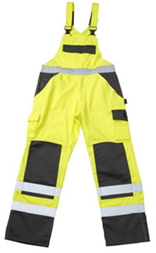 572Vasaras īsā darba jakaKrāsa: Tumša ar augstas redzamības krāsu un atstarojošām joslām; Materiāls: Kokvilna 54,1 ±1%/ poliesters 45,9 ±1%/, netīrumus atgrūdošs, elpojošs, izturīgs pret berzi;Standarts/ aizsardzības klase: CE; EN 471, Ne mazāk kā X2,Y2 klase; EN 340;Modelis: Plāna virsjaka ar atpogājamu oderi. Augstas redzamības materiāls izvietots augšpusē sākot no plecu daļas;Stāvapkakle;Rāvējslēdzēja aizdare ar papildus aizdares klapi; Pilna garuma piedurknes ar regulējamu manšešu platumu (pogājamu, kniedējamu vai savilktu ar gumiju);Viena krūšu kabata ar tilpumu vismaz 16cm x 7 cm x 6 cm (dziļumā) un viena uzšūta vai papildus pielāgota krūšu kabata ar iešūtu horizontālu caurspīdīgu lodziņu caurlaidei 6cm x 10 cm;Izmēru skala no XS līdz XXL (vai ekvivalenta);Priekšpusē virs kreisās krūšu kabatas uzdrukāts AERTI 2cm x 10 cm laukumā un zemāk Aeronautikas institūta logo 8cm x 8 cm laukumā, mugurpusē uzdrukāts: RTU TMF AERONAUTIKAS INSTITŪTS;Mazgājama veļas mašīnā.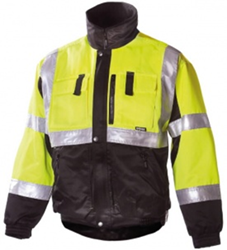 573Darba kurpesKrāsa: Tumša;Materiāls: Āda;Platums: 11;Standarts/Aizsardzības klase: CE, EN 345 S2 EN 15090;Eļļu-benzīnu un ūdeni atgrūdoši, antistatiski;Kompozītmateriāla pirkstu aizsardzība purngalā; Pret caurduršanu aizsargāta zole ;Izmēru skala no 36 līdz 48 (vai ekvivalenta).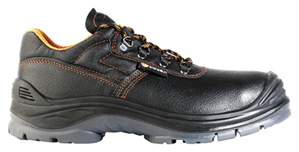 17.4Darba puszābakiKrāsa: tumša;Ādas, šņorējami;Platums 11;Standarts/ Aizsardzības klase: CE, EN 345 S2 EN 15090; Eļļu-benzīnu un ūdeni atgrūdoši, antistatiski;Kompozītmateriāla pirkstu aizsardzība purngalā; Pret caurduršanu aizsargāta zole; Izmēru skala no 36 līdz 48 (vai ekvivalenta).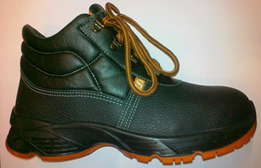 405Augstas redzamības vesteKrāsa: Augstas redzamības;Materiāls: 100% Poliesters;Standarts/ Aizsardzības klase: CE; EN 471, ne mazāk kā X2, Y2 klase; EN 340;Izmēru skala: XS – XXL (Vai ekvivalenta);Mugurpusē uzdrukāts: RTU TMF AERONAUTIKAS INSTITŪTS;Piriekšpusē Aeronautikas institūta logo 8cm x 8cm laukumā;Mazgājama veļasmašīnā.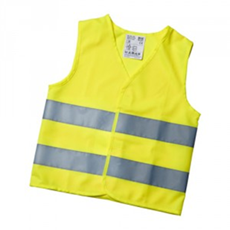 576T-kreklsKrāsa: Tumši zila, vienkrāsaina; Materiāls: Kokvilna;Svars: Ne mazāk par 165 g/m2; Standarts/ Aizsardzības klase: CE;Taisns siluets ar apaļu kakla izgriezumu, īsām piedurknēm un garumu līdz gurnu līnijai;Izmēru skala: XS – XXL (Vai ekvivalenta);Mugurpusē uzdrukāts: RTU TMF AERONAUTIKAS INSTITŪTS;Priekšpusē uzdrukāts Aeronautikas institūta logo 8cm x 8 cm laukumā;Mazgājams veļas mašīnā.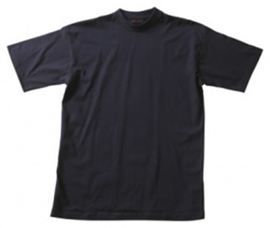 577Ikdienas vasaras cepureKrāsa: Tumši zila, vienkrāsaina, saskaņota ar T-kreklu;Materiāls 100% kokvilna;5 paneļu vasaras cepure ar dziļu pusloka nagu;Aizmugurē regulējama;Izmēru skala: XS – XXL (vai ekvivalenta);Izšūts Aeronautikas institūta logo uz pieres daļas;Mazgājama veļas mašīnā.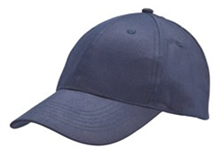 578Ziemas darba cimdiAizsargcimdi ar savelkošu manšeti virs plaukstas daļas;Standarts/Aizsardzības klase: CE, EN 659 EN 388;Izmēru skala no 6.5 – 12 (Vai ekvivalenta).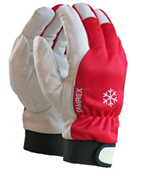 579AizsargaustiņasAr regulējamu galvas stīpu;Piemērotas lietošanai vidē ar spēcīgu industriālo troksni lidostās;Standarts/Aizsardzības klase: CE; EN 352Trokšņu vājināšanas reitings (Attenuation Rating (SNR)): vismaz 30-31 dBTrokšņu aizsardzības līmenis: vismaz 94 dB – 105 dBPielāgoti austiņu spilventiņi, lai tās būtu ērti nēsāt ilgstoši.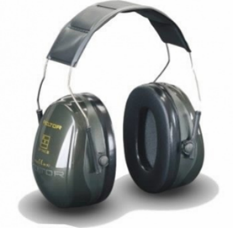 57________________piedāvājuma sastādīšanas vieta2013. gada____.__________Nr.p.k.Preces nosaukumsDaudzumsVienas vienībascena LVL bez PVN Vienas vienības cena EUR bez PVNSumma LVL bez PVN par visu apjomuSumma EUR bez PVN par visu apjomu1Vasaras darba puskombinzons ar vestes daļu572Vasaras īsā darba jaka573Darba kurpes174Darba puszābaki405Augstas redzamības veste576T-krekls577Ikdienas vasaras cepure578Ziemas darba cimdi579Aizsargaustiņas57KOPĀKOPĀKOPĀKOPĀKOPĀNPKPasūtītājsLīguma darbības laiks (mēn./gads)Līguma summa LVL bez PVNPasūtītāja kontaktpersona un tās tālruņa numursPasūtītājs:Rīgas Tehniskā universitāteKaļķu iela 1 Rīga, LV – 1658Reģ. Nr. 3341000709PVN Nr. LV90000068977K. Nr. Valsts kase, BIC – TRELLV22____________________/________/Pārstāvis:___________________/___________/ Piegādātājs:_____________________/ ____________/